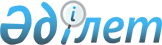 Об организации и обеспечении проведения очередного призыва граждан на срочную войнскую службу в Вооруженные Силы, другие войска и воинские формирования Республики Казахстан в апреле-июне, октябре-декабре 2009 года
					
			Утративший силу
			
			
		
					Постановление акимата Узункольского района Костанайской области от 13 апреля 2009 года № 78. Зарегистрировано Управлением юстиции Узункольского района Костанайской области 14 апреля 2009 года № 9-19-97. Утратило силу - постановлением акимата Узункольского района Костанайской области от 22 апреля 2009 года № 92

      Сноска. Утратило силу - постановлением акимата Узункольского района Костанайской области от 22 апреля 2009 года № 92      В соответствии с Законом Республики Казахстан от 8 июля 2005 года № 74 "О воинской обязанности и воинской службе", Указом Президента Республики Казахстан от 1 апреля 2009 года № 779 "Об увольнении в запас военнослужащих срочной воинской службы, выслуживших установленный срок воинской службы, и очередном призыве граждан Республики Казахстан на срочную воинскую службу в апреле–июне и октябре–декабре 2009 года" и в целях реализации постановления акимата Костанайской области от 3 апреля 2009 года № 138 "Об организации и обеспечении проведения очередного призыва граждан на срочную воинскую службу в Вооруженные Силы, другие войска и воинские формирования Республики Казахстан в апреле-июне, октябре–декабре 2009 года", зарегистрировано в государственном реестре нормативных правовых актов 10 апреля 2009 года за № 3675, акимат Узункольского района ПОСТАНОВЛЯЕТ:

      1. Организовать в апреле–июне, октябре–декабре 2009 года мероприятия по очередному призыву на срочную воинскую службу в Вооруженные Силы, другие войска и воинские формирования Республики Казахстан граждан мужского пола в возрасте от восемнадцати до двадцати семи лет, не имеющих права на отсрочку или освобождение от призыва, а также граждан, отчисленных из учебных заведений, не достигших двадцати семи лет и не выслуживших установленные сроки воинской службы по призыву.

      2. Утвердить состав районной призывной комиссии согласно приложению.

      3. За членами призывных комиссий, медицинскими и техническими работниками и лицами обслуживающего персонала, членами групп оповещения и розыска призывников, направляемыми для работы на призывных участках и сборных пунктах, сохраняется место работы, занимаемая должность и средний заработок в организациях, от которых направляются данные граждане.

      4. Акимам сельских округов, села Узунколь и Троебратское:

      1) обеспечить 100 % явку призывников на заседание призывной комиссии;

      2) организовать мероприятия для торжественных проводов призывников, направляемых в Вооруженные Силы, другие войска и воинские формирования Республики Казахстан.

      5. Рекомендовать государственному коммунальному казенному предприятию "Узункольская центральная районная больница" (по согласованию) на период работы медицинской комиссии:

      1) обеспечить качественное медицинское обследование призывников и направить в помощь врачам-специалистам необходимый медицинский персонал и одну единицу технического работника;

      2) иметь резерв стационарных мест в медицинском учреждении для проведения дополнительного обследования состояния здоровья призывников в случае необходимости;

      3) для проведения медицинского освидетельствования призывников выделить врачей и средних медицинских работников. 

      6. Рекомендовать акиму государственного учреждения "Аппарат акима села Узунколь Узункольского района", директору филиала государственного учреждения "Государственный архив Костанайской области" "Узункольский районный государственный архив" (по согласованию), выделить по одному работнику на весь период исполнения обязанностей технических работников в государственное учреждение "Отдел по делам обороны Узункольского района".

      7. Рекомендовать государственному учреждению "Отдел внутренних дел Узункольского района Департамента внутренних дел Костанайской области Министерства внутренних дел Республики Казахстан" (по согласованию):

      1) организовать работу по обеспечению общественного порядка на призывном пункте в период проведения призыва и отправки призывников в ряды Вооруженных Сил Республики Казахстан;

      2) оказывать необходимую помощь государственному учреждению "Отдел по делам обороны Узункольского района" в проведении призыва граждан и выявлении лиц из числа призывников, нарушающих установленные правила воинского учета;

      3) производить розыск, задержание и доставку в государственное учреждение "Отдел по делам обороны Узункольского района" лиц, уклоняющихся от выполнения воинской обязанности;

      4) выделить по заявкам государственного учреждения "Отдел по делам обороны Узункольского района" наряд полиции для поддержания порядка среди призывников и провожающих.

      8. Рекомендовать государственному учреждению "Отдел финансов Узункольского района" финансирование мероприятий по организации и проведению призыва и отправке в войска осуществлять за счет ассигнований, предусмотренных в плане финансирования государственного учреждения "Отдел по делам обороны Узункольского района" по программе 122-005–000 "Мероприятия в рамках исполнения всеобщей воинской обязанности". 

      9. Контроль за исполнением данного постановления возложить на заместителя акима района Слесарь М. В.

      10. Настоящее постановление вводится в действие по истечении десяти календарных дней после дня его первого официального опубликования и распространяется на действия, возникшие с апреля 2009 года.       Аким

      Узункольского района                       А. Сейфуллин

Утверждено             

постановлением акимата 

Узункольского района   

от 13 апреля 2009 года 

№ 78                    

Состав районной призывной комиссии                  Основной состав:                  Резервный состав:
					© 2012. РГП на ПХВ «Институт законодательства и правовой информации Республики Казахстан» Министерства юстиции Республики Казахстан
				Уразалиев Умаргали

УрумбаевичГосударственное учреждение "Отдел по делам обороны Узункольского района", начальник, председатель комиссии; (по согласованию)Агитаев Нурым

СабыровичГосударственное учреждение "Аппарат акима Узункольского района", начальник общего отдела, заместитель председателя комиссииЧлены комиссии:
Нурмагамбетов Канат

АбраевичГосударственное учреждение "Отдел внутренних дел Узункольского района Департамента внутренних дел Костанайской области Министерства внутренних дел Республики Казахстан", заместитель начальника (по согласованию)Чиканаев Кудайберген

ШаймерденовичГосударственное коммунальное казенное предприятие "Узункольская центральная районная больница", хирург (по согласованию)Скорикова Елена

АлександровнаГосударственное коммунальное казенное предприятие "Узункольская центральная районная больница", медицинская сестра подросткового кабинета (по согласованию)Калиниченко Виктор

ВитальевичГосударственное учреждение "Отдел по делам обороны Узункольского района", начальник отделения набора военнослужищих по контракту и призыва, председатель комиссии (по согласованию)Демин Юрий

ВасильевичГосударственное учреждение "Аппарат акима Узункольского района", главный специалист по мобилизационной работе Гражданской обороне и чрезвычайных ситуации, заместитель председателя комиссииЧлены комиссии:
Капаров Нурлан

БагиткереевичГосударственное учреждение "Отдел внутренних дел Узункольского района Департамента внутренних дел Костанайской области Министерства внутренних дел Республики Казахстан", начальник отделения общественной безопасности (по согласованию)Абильмажинова Гульна

ТатрановнаГосударственное коммунальное казенное предприятие "Узункольская центральная районная больница", врач- терапевт (по согласованию)Забродина Тамара

ИвановнаГосударственное коммунальное казенное предприятие "Узункольская центральная районная больница", медицинская сестра, секретарь комиссии (по согласованию)